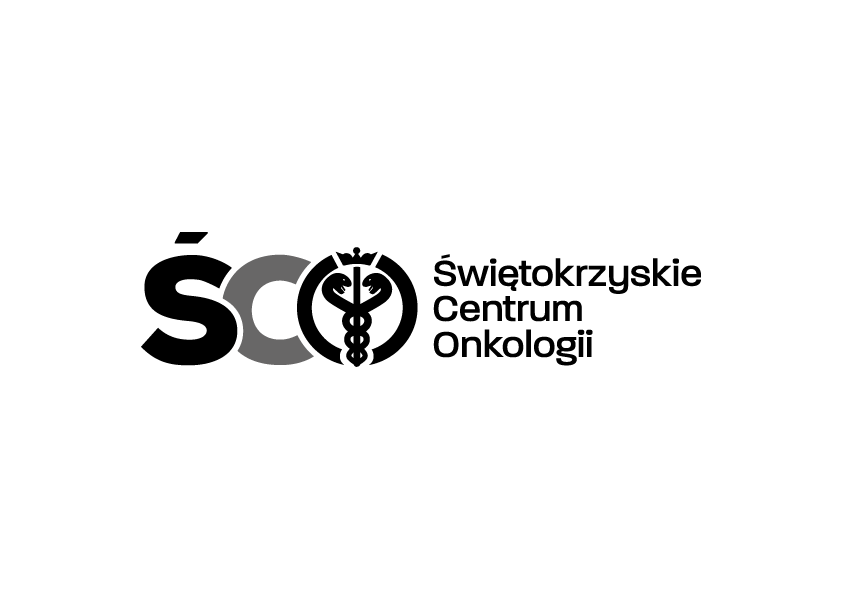 Adres: ul. Artwińskiego 3C, 25-734 Kielce  Sekcja Zamówień Publicznychtel.: (0-41) 36-74-474   fax.: (0-41) 36-74-071strona www: http://www.onkol.kielce.pl/ Email:zampubl@onkol.kielce.plKielce  dn. 17.10.2018 	AZP 101/18				           							DO WSZYSTKICH ZAINTERESOWANYCHDotyczy prośby o złożenie oferty  na zakup wraz dostawą artykułów medycznych dla Zakładu Rehabilitacji /Punkt Zaopatrzenia Ortopedycznego/ stosownie do Załączników 1-9.Dyrekcja Świętokrzyskiego Centrum Onkologii Kielcach  informuje, że jako najkorzystniejsze w postępowaniu wybrano oferty następujących firm:Pakiet nr 1oferta nr 5 Firmy Halcamp Maciej Głowiński, ul. Spółdzielcza 9-11, 55-080 Katy Wrocławskie z cenami jednostkowymiPakiet nr 2oferta nr 4 Firmy Thusane Polska Sp. z o.o., Łazy, Al. Krakowska 202, 05-552 Magdalenkaz cenami jednostkowymiOferta nr 6 Firmy Amoena Polska Sp. z o.o., ul. Stryjeńskich 6 lok. UH4B, 02-791 Warszawaz cenami jednostkowymiPakiet nr 3oferta nr  6 Firmy Amoena Polska Sp. z o.o., ul. Stryjeńskich 6 lok. UH4B, 02-791 Warszawaz cenami jednostkowymiPakiet nr 4 oferta nr 3 Firmy NAH Sp. z o.o., ul. Chemiczna 18, 44-121 Gliwice z cenami jednostkowymi.oferta nr 8 Firmy Firmy Perukpol Agata Łuczak, Małgorzata Mocna, Jolanta Muchla, ul. Korzeniowskiego 5, 02-049 Warszawaz cenami jednostkowymiPakiet nr 5oferta nr 3 Firmy NAH Sp. z o.o., ul. Chemiczna 18, 44-121 Gliwicez cenami jednostkowymi.oferta nr  6 Firmy Amoena Polska Sp. z o.o., ul. Stryjeńskich 6 lok. UH4B, 02-791 Warszawaz cenami jednostkowymioferta nr 8 Firmy Firmy Perukpol Agata Łuczak, Małgorzata Mocna, Jolanta Muchla, ul. Korzeniowskiego 5, 02-049 Warszawaz cenami jednostkowymiPakiet nr 6oferta nr 2 Firmy  Medi Polska Sp. z o.o., ul. Zygmunta Starego 26, 44-100 GliwiceWarszawa z cenami jednostkowymi.Pakiet nr 7oferta nr 6 Firmy Amoena Polska Sp. z o.o., ul. Stryjeńskich 6 lok. UH4B, 02-791 Warszawaz cenami jednostkowymiPakiet nr 8oferta nr 1 Firmy P.H.U. „Fizjomed” Anna Śliwińska, ul. Konarskiego 9A, 59-900 Zgorzelecz ceną brutto: 14774,40 zł.Pakiet nr 9oferta nr 1 Firmy Innomed Jan Namysł, ul. Przepiórcza 9 lok. 1A, 60-162 Poznańz ceną brutto: 14774,40 zł.Z poważaniemZ-CA DYREKTORA						DS. FINANSOWO – ADMINISTRACYJNYCHMGR TERESA CZERNECKA